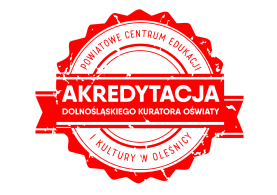 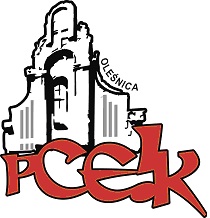 Z a p r a s z a m yzainteresowanych nauczycieli na warsztaty:Office 365 dla edukacjiKierunek polityki oświatowej: Podniesienie jakości edukacji matematycznej, przyrodniczej i informatycznej.KOD: W51Termin:   26 października 2017 r. o godzinie: 15.30	Czas trwania: 4 godziny dydaktyczneOsoba prowadząca: mgr inż. Stanisław Lota - konsultant ds. edukacji informatycznej, informatyk, szkoleniowiec, trener IT,  nauczyciel.Cele główne: Office 365 to połączenie aplikacji z pakietu Office z pakietem usług, które udostępniane są bezpłatnie jako usługa w chmurze dostępna przez przeglądarkę internetową. Celem głównym szkolenia jest poznanie i zaprezentowanie możliwości usługi Microsoft Office 365 dla edukacji, dla nauczycieli oraz dyrektorów szkół wraz z warsztatami praktycznymi.Więcej informacji o usłudze Microsoft Office 365 - https://www.microsoft.com/pl-pl/office365pl/co-to-o365.aspxCele szczegółowe:Uczestnik szkolenia dowie się:Czym jest praca w chmurze?Jakie korzyści bezpłatnie otrzymuje szkoła wdrażając Office 365Jak wdrożyć usługę Office 365 w szkoleJak wykorzystać Office 365 w pracy z uczniamiJak działa usługa Office 365Jakie narzędzia udostępniane są w usłudze Office 365 dla edukacjiZagadnienia:Wprowadzenie do usługi Office 365Praca w chmurze Office 365Składniki Office 365 – Word, Excel, PowerPoint, Sway, OneDrive, OneNoteJak wdrożyć w szkole?verteZalety i wady Studium przypadkuOsoby zainteresowane udziałem w formie doskonalenia prosimy o przesyłanie zgłoszeń do 17.10.2017 r. Zgłoszenie na szkolenie następuje poprzez wypełnienie formularza (załączonego do zaproszenia) i przesłanie go pocztą mailową do PCEiK. Ponadto przyjmujemy telefoniczne zgłoszenia na szkolenia. W przypadku korzystania z kontaktu telefonicznego konieczne jest wypełnienie formularza zgłoszenia w dniu rozpoczęcia szkolenia. Uwaga! Ilość miejsc ograniczona. Decyduje kolejność zapisów.Odpłatność:● nauczyciele z placówek oświatowych prowadzonych przez Miasta i Gminy, które podpisały z PCEiK porozumienie dotyczące doskonalenia zawodowego nauczycieli na 2017 rok (Miasto i Gmina Oleśnica, Miasto i Gmina Bierutów, Gmina Dobroszyce, Miasto i Gmina Międzybórz, Miasto i Gmina Twardogóra)  oraz z placówek prowadzonych przez Starostwo Powiatowe w Oleśnicy –  bezpłatnie● nauczyciele z placówek oświatowych prowadzonych przez Miasta i Gminy, które nie podpisały z PCEiK porozumienia dotyczącego doskonalenia zawodowego nauczycieli na 2017 rok (Miasto i Gmina Syców,   Gmina Dziadowa Kłoda) - 100 zł *  w przypadku form liczących nie więcej niż 4 godziny dydaktyczne i realizowanych przez konsultanta/doradcę  metodycznego zatrudnionego w PCEiK.Wpłaty na konto bankowe Numer konta: 26 9584 0008 2001 0011 4736 0005Rezygnacja z udziału w formie doskonalenia musi nastąpić w formie pisemnej (np. e-mail), najpóźniej na 3 dni robocze przed rozpoczęciem szkolenia. Rezygnacja w terminie późniejszym wiąże się z koniecznością pokrycia kosztów organizacyjnych w wysokości 50%. Nieobecność na szkoleniu lub konferencji nie zwalnia z dokonania opłaty.